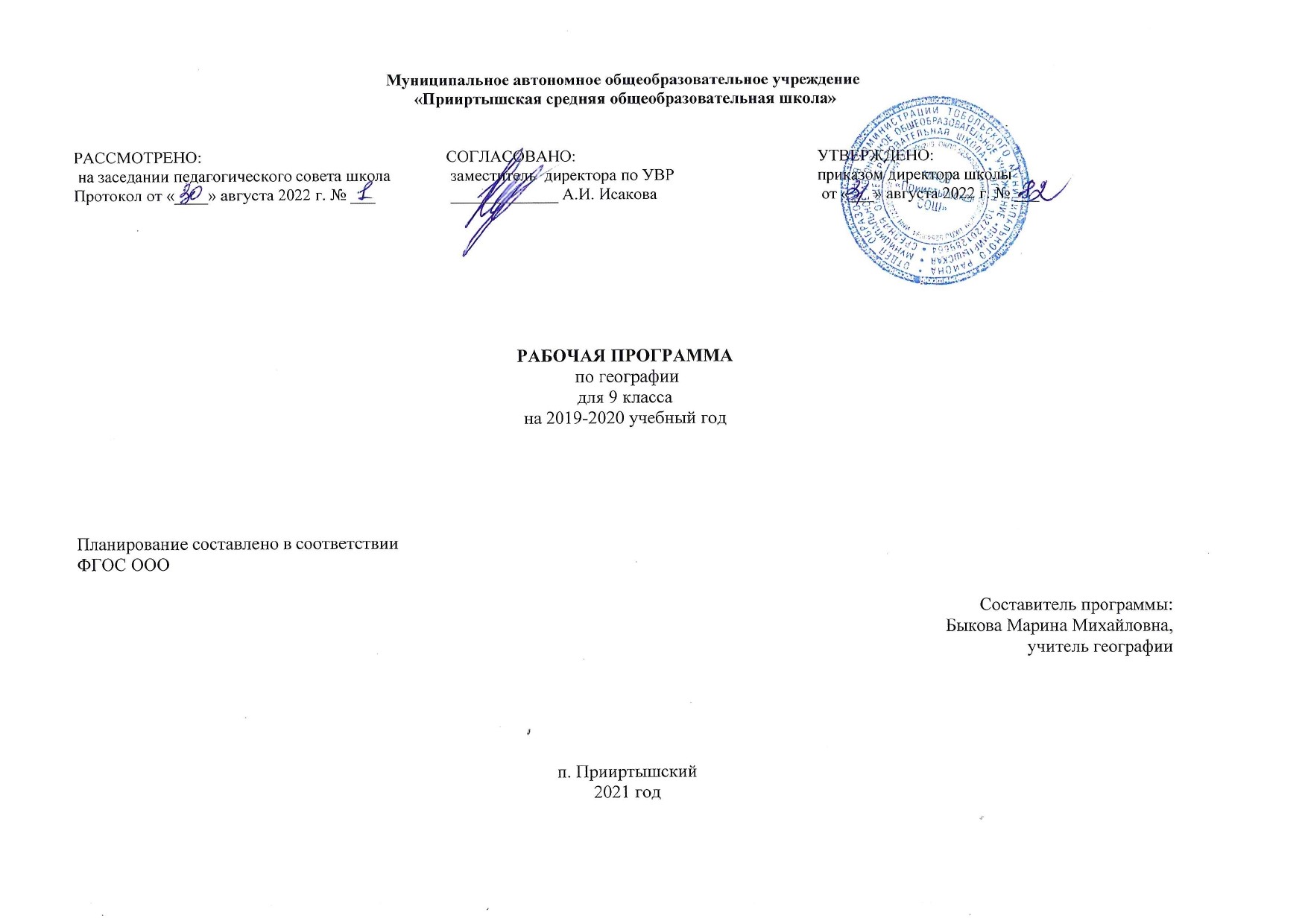 РАБОЧАЯ ПРОГРАММА по истории для 6 классана 2022-2023 учебный годПланирование составлено в соответствии 	ФГОС ООО	Составитель программы: Старикова Ирина Дмитриевна,учитель истории и обществознания высшей квалификационной категории2022 год    ПЛАНИРУЕМЫЕ РЕЗУЛЬТАТЫ ОСВОЕНИЯ ПРОГРАММЫПредметные результаты:  овладение целостными представлениями об историческом пути народов своей страны и человечества как необходимой основы для миропонимания и познания современного общества;  способность применять понятийный аппарат исторического знания и приемы исторического анализа для раскрытия сущности и значения событий и явлений прошлого, и современности;  умения изучать и систематизировать информацию из различных исторических и современных источников, раскрывая ее социальную принадлежность и познавательную ценность;  готовность применять исторические знания для выявления и сохранения исторических и культурных памятников своей страны и мира Учащиеся должны знать:  хронологию, работу с хронологией;  исторические факты, работу с фактами: характеризовать место, обстоятельства, участников, результаты важнейших исторических событий;  Работу с историческими источниками: читать историческую карту с опорой на легенду; проводить поиск необходимой информации в одном источнике  Описание (реконструкция): рассказывать (устно или письменно) об исторических событиях, их участниках; характеризовать условия и образ жизни, занятия людей, на основе текста и иллюстраций учебника, дополнительной литературы, составлять описание.  Различать факт (событие) соотносить единичные исторические факты, называть характерные, существенные признаки исторических событий и явлений; раскрывать смысл, значение важнейших исторических понятий; Уметь:  указывать хронологические рамки и периоды ключевых процессов, а также даты важнейших событий отечественной и всеобщей истории; -  работать с учебной и внешкольной, использовать современные источники информации, в том числе материалы на электронных носителях;  использовать текст исторического источника при ответе на вопросы,  показывать на исторической карте территории расселения народов, границы государств, города, места значительных исторических событий  рассказывать о важнейших исторических событиях и их участниках, показывая знание необходимых фактов, дат, терминов; давать описание исторических событий и памятников культуры на основе текста и иллюстративного материала учебника,  объяснять свое отношение к наиболее значительным событиям и личностям истории России и всеобщей истории Метапредметные результаты 8  способность сознательно организовывать свою деятельность — учебную, общественную и др.;  владение умениями работать с учебной и внешкольной информацией , использовать современные источники информации, в том числе материалы на электронных носителях;  способность решать творческие задачи, представлять результаты своей деятельности в различных формах (сообщение, эссе, презентация, реферат и др.);  готовность к сотрудничеству с соучениками, Личностные результаты  осознание своей идентичности как гражданина страны, члена семьи  освоение гуманистических традиций и ценностей современного общества,  осмысление социально-нравственного опыта предшествующих поколений,  понимание культурного многообразия мира, уважение к культуре своего и других народов, толерантность. Учащиеся должны владеть:  способностью решать творческие задачи, представлять результаты своей деятельности в различных формах (сообщение, эссе, презентация, реферат и др.);  чувством патриотизма, уважения к своему Отечеству — многонациональному Российскому государству, в соответствии с идеями взаимопонимания, толерантности и мира между людьми и народами.              В результате изучения обществознания                                                                                                                                                                                                                       ученик научится: использовать знания о биологическом и социальном в человеке для характеристики его природы;характеризовать основные возрастные периоды жизни человека, особенности подросткового возраста;в модельных и реальных ситуациях выделять сущностные характеристики и основные виды деятельности людей, объяснять роль мотивов в деятельности       человека;характеризовать и иллюстрировать конкретными примерами группы потребностей человека;приводить примеры основных видов деятельности человека;выполнять несложные практические задания по анализу ситуаций, связанных с различными способами разрешения межличностных конфликтов; выражать собственное отношение к различным способам разрешения межличностных конфликтов. раскрывать роль социальных норм как регуляторов общественной жизни и поведения человека;различать отдельные виды социальных норм;характеризовать основные нормы морали;оценивать роль образования в современном обществе;различать уровни общего образования в России;описывать социальную структуру в обществах разного типа, характеризовать основные социальные общности и группы;объяснять взаимодействие социальных общностей и групп. ученик  получит  возможность  научиться: 	выполнять несложные практические задания, основанные на ситуациях, связанных с деятельностью человека;оценивать роль деятельности в жизни человека и общества;оценивать последствия удовлетворения мнимых потребностей, на примерах показывать опасность удовлетворения мнимых потребностей,        угрожающих здоровью;использовать элементы причинно-следственного анализа при характеристике межличностных конфликтов;моделировать возможные последствия позитивного и негативного воздействия группы на человека, делать выводы; использовать элементы причинно- следственного анализа для понимания влияния моральных устоев на развитие общества и человека;оценивать социальную значимость здорового образа жизни раскрывать понятия «равенство» и «социальная справедливость» с позиций историзма;осознавать значение гражданской активности и патриотической позиции в укреплении нашего государства.Содержание учебного курса   Раздел 1. Введение (1 часа) Средневековье как период всемирной истории. Происхождение и смысл понятия «средние века», хронологические рамки средневековья. Понятие средневековой цивилизации. Раздел 2. Становление Средневековой Европы (VI-XI вв) (5 часов) Варварские народы Европы: кельты, германцы, славяне в эпоху Великого переселения народов. Природа и человек в раннее средневековье. Общественный строй варваров. Образование варварских королевств на территории Западной Римской империи. Судьба варварских королевств в Италии. Франкское государство и его завоевания. Образование единого английского государства. Основание династии Каролингов. Карл Великий. Расширение Франкского государства. Создание империи Каролингов. Управление империей. Распад империи Карла Великого. Общественное устройство и законы варварских королевств. Рождение нового средневекового общества. Формирование классов феодального общества. Вассальные отношения. Начало феодальной раздробленности. Феодальная лестница. Понятие феодализма. Норманны и их набеги. Северная Европа в раннее средневековье. Рыцарский замок и его устройство. Средневековое рыцарство: быт и нравы. Посвящение в рыцари. Турниры. Независимость феодалов. Крестьянство в средневековом обществе. Свободные и зависимы крестьяне. Средневековая деревня. Община и феодальные повинности крестьян. Крестьянский труд. Жизнь и быт крестьян. Культура, быт и нравы варварского населения Европы. Варварское искусство. Христианство и язычество в раннее средневековье. Книжная и ученая культура. Возрождение интереса к античности при дворе Карла Великого. Школа, просвещение и искусство в эпоху Карла Великого. Преемственность с античной цивилизацией. Власть императора в Византии. Церковь и светские власти. Города Византии и жизнь в них. Эпоха Юстиниана: реформы и укрепление империи. Борьба Византии с врагами. Складывание православного мира. Образование в Византии. Византия и античное культурное наследие. Византийская наука. Византийская храмовая архитектура. Византийская живопись. Икона, фреска, мозаика. Византия и славянский мир. Раздел 3. Арабы в VI – XI вв. (2 часа) Природа Аравии. Быт и хозяйство арабов. Мекка. Кааба. Жизнь и проповедь Мухаммеда. Принятие ислама и возникновение исламского государства у арабов. Основы исламского вероучения. Начало завоеваний арабов. Создание Арабского халифата. Политический и экономический строй халифата. Исламская культура. Причины распада халифата. Расширение исламского мира.Раздел 4. Феодалы и крестьяне. (2 часа) Средневековые города как центры экономической, политической и духовной жизни. Пути возникновения средневековых городов. Ремесло и торговля в средневековом городе. Борьба городов с сеньорами. Быт и нравы горожан. Влияние городской жизни на развитие средневековой цивилизации Запада. Раздел 5. Средневековый город и его обитатели (2 часа) Средневековые города как центры экономической, политической и духовной жизни. Пути возникновения средневековых городов. Ремесло и торговля в средневековом городе. Борьба городов с сеньорами. Быт и нравы горожан. Влияние городской жизни на развитие средневековой цивилизации Запада. Раздел 6. Католическая церковь. (2 часа) Идея единства христианского мира. Христианство и культура. Раскол христианского мира. Расхождения между Восточной и Западной церквами. Католический и православный мир. Изменения во взглядах горожан на мир. Характер движений еретиков. Церковь и еретики. Создание инквизиции и борьба с ересью. Причины и цели крестовых походов. Роль папства в организации крестовых походов. Участники крестовых походов. Государства крестоносцев на Востоке. Четвёртый крестовый поход и захват Константинополя. Детский крестовый поход. Завершение и итоги крестовых походов. Раздел 7.Образование централизованных государств в Западной Европе (6 часов) Франция при первых Капетингах. Причины и начало политической централизации Франции. Укрепление королевской власти. Королевская власть в Англии. Война баронов против короля и принятие Великой хартии вольностей. Начало английского парламентаризма. Причины и начало Столетней войны. Ход военных действий. Обострение социально-политических противоречий в воюющих странах: парижское восстание, Жакерия, восстание Уота Тайлера. Возобновление войны. Успехи англичан. Жанна д' Арк – национальная героиня Франции. Окончание и итоги Столетней войны. Завершение создания централизованного государства во Франции. Война Алой и Белой розы в Англии. Раздел 8. Германия и Италия в XII-XV веках. (2 часа) Политическое развитие Германии и Италии. Феодальная раздробленность Германии и Италии. Борьба империи и городов Северной Италии. Завершение борьбы между императорами и римскими папами. Раздел 9. Славянские государства и Византия. (2 часа) Социальное и политическое развитие Чехии в составе Священной Римской империи. Карл IV. Проповедь Яна Гуса. Причины, ход и итоги гуситских войн. Завоевания турок-османов. Создание Османской империи. Турецкая армия. Янычары. Завоевания турок. Христианские народы под властью исламского государства. Падение Константинополя и гибель государств православного мира на юго-востоке Европы. Раздел 10. Культура Западной Европы в XI – XV вв.(2 часа) Средневековые школы и обучение в них. Возникновение университетов. Устройство средневекового университета. Студенты и преподаватели. Обучение в средневековом университете. Средневековая наука. Влияние христианства на европейскую культуру. Романское искусство. Изобразительное искусство. Средневековая литература. Зарождение идей гуманизма. Искусство раннего Возрождения. Раздел 11. Народы Азии, Америки и Африки в средние века. (1 час) Связь традиций древнего и средневекового Китая. Религии. Власть императора. Конфуцианская система воспитания. Школа в средневековом Китае. Борьба с иноземными вторжениями. Культура: поэзия, живопись, архитектура. Природа и население Индии. Государство. Раджи и их войско. Варны и касты. Земельная собственность в Индии. Положение крестьян. Мусульманское завоевание Индии. Наука и искусство средневековой Индии. Особенности цивилизаций Американского континента: хозяйство, политическое и общественное устройство, религия, культура. Города-государства майя. Империя ацтеков. Царство инков. Раздел 12. Итоговое повторение. (1 час) Итоговое повторение курса История Средних веков. ИСТОРИЯ РОССИИ ОТ ДРЕВНЕЙ РУСИ К РОССИЙСКОМУ ГОСУДАРСТВУ (С ДРЕВНОСТИ ДО КОНЦА XV в.) (40 ч)Раздел I. Введение (1 час)Предмет отечественной истории. История России как неотъемлемая часть всемирно-исторического процесса. Факторы самобытности российской истории. Природный фактор в отечественной истории. Источники по российской истории. Историческое пространство и символы российской истории. Кто и для чего фальсифицирует историю России. Раздел II. Народы и государства на территории нашей страны в древности. (5 часов)Появление и расселение человека на территории современной России. Первые культуры и общества. Малые государства Причерноморья в эллинистическую эпоху. Евразийские степи и лесостепь. Народы Сибири и Дальнего Востока. Хуннский каганат. Скифское царство. Сарматы. Финские племена. Аланы. Восточная Европа и евразийские степи в середине I тысячелетия н. э. Великое переселение народов. Гуннская держава Аттилы. Гуннское царство в предгорном Дагестане. Взаимодействие кочевого и оседлого мира в эпоху Великого переселения народов. Дискуссии о славянской прародине и происхождении славян. Расселение славян, их разделение на три ветви — восточных, западных и южных славян. Славянские общности Восточной Европы. Их соседи — балты, финно-угры, кочевые племена. Хозяйство восточных славян, их общественный строй и политическая организация. Возникновение княжеской власти. Традиционные верования славян. Страны и народы Восточной Европы, Сибири и Дальнего Востока. Объединения древнетюркских племён тюрков, огузов, киргизов и кыпчаков. Великий Тюркский каганат; Восточный Тюркский каганат и Западный Тюркский каганат. Уйгурский каганат. Великий киргизский каганат. Киргизский каганат. Киданьское государство. Аварский каганат. Хазарский каганат. Волжская Булгария. Этнокультурные контакты славянских, тюркских и финно-угорских народов к концу I тыс. н. э. Появление первых христианских, иудейских, исламских общин. Образование государства Русь Политическое развитие Европы в эпоху раннего Средневековья. Норманнский фактор в образовании европейских государств. Предпосылки и особенности складывания государства Русь. Формирование княжеской власти (князь и дружина, полюдье). Новгород и Киев — центры древнерусской государственности. Князь Олег. Образование государства. Перенос столицы в Киев. Первые русские князья, их внутренняя и внешняя политика. Формирование территории государства Русь. Социально-экономический строй ранней Руси. Земельные отношения. Свободное и зависимое население. Крупнейшие русские города, развитие ремёсел и торговли. Отношения Руси с соседними народами и государствами: Византией, странами Северной и Центральной Европы, кочевниками. Святослав и его роль в формировании системы геополитических интересов Руси. Европейский христианский мир. Крещение Руси: причины и значение. Владимир I Святой. Зарождение ранней русской культуры, её специфика и достижения. Былинный эпос. Возникновение письменности. Начало летописания. Литература и её жанры (слово, житие, поучение, хождение). Деревянное и каменное зодчество. Монументальная живопись, мозаики, фрески. Иконы. Декоративно-прикладное искусство. Быт и образ жизни разных слоёв населения. Раздел III. Русь в конце IX — начале XII в. (11 часов)Место и роль Руси в Европе. Расцвет Русского государства. Политический строй. Органы власти и управления. Внутриполитическое развитие. Ярослав Мудрый. Владимир Мономах. Древнерусское право: Русская Правда, церковные уставы. Социально-экономический уклад. Земельные отношения. Уровень социально-экономического развития русских земель. Дискуссии об общественном строе. Основные социальные слои древнерусского общества. Зависимые категории населения. Православная церковь и её роль в жизни общества. Развитие международных связей Русского государства, укрепление его международного положения. Развитие культуры. Летописание. «Повесть временных лет». Нестор. Просвещение. Литература. Деревянное и каменное зодчество, скульптура, живопись, прикладное искусство. Комплексный характер художественного оформления архитектурных сооружений. Значение древнерусской культуры в развитии европейской культуры. Ценностные ориентации русского общества. Повседневная жизнь, сельский и городской быт. Положение женщины. Дети и их воспитание. Картина мира древнерусского человека. Изменения в повседневной жизни с принятием христианства. Нехристианские общины на территории Руси.  Раздел IV. Русь в середине ХII — начале XIII в. (5 часов) Эпоха политической раздробленности в Европе. Причины, особенности и последствия политической раздробленности на Руси. Формирование системы земель самостоятельных государств. Изменения в политическом строе. Эволюция общественного строя и права. Территория и население крупнейших русских земель. Рост и расцвет городов. Консолидирующая роль православной церкви в условиях политической децентрализации. Международные связи русских земель. Развитие русской культуры: формирование региональных центров. Летописание и его центры. Даниил Заточник. «Слово о полку Игореве». Раздел V. Русские земли в середине XIII — XIV в. (10 часов)Возникновение Монгольской державы. Чингисхан и его завоевания. Формирование Монгольской империи и её влияние на развитие народов Евразии. Великая Яса. Завоевательные походы Батыя на Русь и Восточную Европу и их последствия. Образование Золотой Орды. Русские земли в составе Золотой Орды. Политико-государственное устройство страны. Система управления. Армия и вооружение. Налоги и повинности населения. Города. Международная торговля. Влияние Орды на политическую традицию русских земель, менталитет, культуру и быт населения. Золотая Орда в системе международных связей. Южные и западные русские земли. Возникновение Литовского государства и включение в его состав части русских земель. Северо-западные земли: Новгородская и Псковская. Борьба с экспансией крестоносцев на западных границах Руси. Александр Невский. Политический строй Новгорода и Пскова. Княжества Северо-Восточной Руси. Борьба за великое княжение Владимирское. Противостояние Твери и Москвы. Усиление Московского княжества. Иван Калита. Народные выступления против ордынского господства. Дмитрий Донской. Куликовская битва. Закрепление первенствующего положения московских князей. Религиозная политика в Орде и статус православной церкви. Принятие ислама и его распространение. Русская православная церковь в условиях ордынского господства. Сергий Радонежский. Культура и быт. Летописание. «Слово о погибели Русской земли». «Задонщина». Жития. Архитектура и живопись. Феофан Грек. Андрей Рублёв. Ордынское влияние на развитие культуры и повседневную жизнь в русских землях. Раздел VI. Формирование единого Русского государства Политическая карта Европы и русских земель в начале XV в. (8 часов)Борьба Литовского и Московского княжеств за объединение русских земель. Распад Золотой Орды и его влияние на политическое развитие русских земель. Большая Орда, Крымское, Казанское, Сибирское ханства, Ногайская Орда и их отношения с Московским государством. Междоусобная война в Московском княжестве во второй четверти XV в. Василий Тёмный. Новгород и Псков в XV в. Иван III. Присоединение Новгорода и Твери к Москве. Ликвидация зависимости от Орды. Принятие общерусского Судебника. Государственные символы единого государства. Характер экономического развития русских земель. Установление автокефалии Русской православной церкви. Внутрицерковная борьба. Ереси. Расширение международных связей Московского государства. Культурное пространство единого государства. Летописание общерусское и региональное. «Хождение за три моря» Афанасия Никитина. Архитектура и живопись. Московский Кремль. Повседневная жизнь и быт населения. Тематическое планирование№ п/п№ темыТема Количество часовКонтрольные работы1Раздел 1. Введение1Раздел 2. Становление Средневековой Европы (VI-XI вв)52Образование варварских королевств. Государство франков в VI-VIII веках3Христианская церковь в раннее Средневековье4Возникновение и распад империи Карла Великого5Феодальная раздробленность Западной Европы в IXXI веках6Британия и Ирландия в ранее СредневековьеРаздел 3. Арабы в VI – XI вв27Возникновение ислама. Арабский халифат и его распад8Культура стран халифатаРаздел 4. Феодалы и крестьяне.29Средневековая деревня и её обитатели10В рыцарском замкеРаздел 5. Средневековый город и его обитатели211Формирование средневековых городов. Городское ремесло. Торговля в средние века12Горожане и их образ жизниРаздел 6. Католическая церковь.213Могущество папской власти. Католическая церковь и еретики14Крестовые походыРаздел 7.Образование централизованных государств в Западной Европе615Как происходило объединение Франции16Что англичане считают началом своих свобод17Столетняя война18Усиление королевской власти в конце XV века во Франции и в Англии19Реконкиста и образование централизованных государств на Пиренейском полуостровеРаздел 8. Германия и Италия в XII-XV веках.220Государства, оставшиеся раздробленными: Германия и Италия в XII-XV веках21Государства, оставшиеся раздробленными: Германия и Италия в XII-XV векахРаздел 9. Славянские государства и Византия222Польша и Чехия в XIV-XV веках23Завоевания турками-османами Балканского полуостроваРаздел 10. Культура Западной Европы в XI – XV вв224Образование и философия. Средневековая литература. Средневековое искусство25Культура раннего Возрождения в ИталииРаздел 11. Народы Азии, Америки и Африки в средние века.126Средневековая Азия: Китай, Индия, ЯпонияРаздел 12. Итоговое повторение.1ИСТОРИЯ РОССИИ ОТ ДРЕВНЕЙ РУСИ К РОССИЙСКОМУ ГОСУДАРСТВУ (С ДРЕВНОСТИ ДО КОНЦА XV в.)27Раздел I. Введение1Раздел II. Народы и государства на территории нашей страны в древности528Древние люди и их стоянки на территории современной России29Образование Первых государств30Образование Первых государств31Восточные славяне и их соседи32Восточные славяне и их соседиРаздел III. Русь в конце IX — начале XII в1133Первые известия о Руси34Становление Древнерусского государства35Становление Древнерусского государства36Правление князя Владимира. Крещение Руси37Русское государство при Ярославе Мудром38Русь при наследниках Ярослава Мудрого. Владимир Мономах39Общественный строй и церковная организация на Руси40Общественный строй и церковная организация на Руси41Место и роль Руси в Европе. Модуль "Проектно-исследовательская деятельность в ходе изучения краеведения".42Культурное пространство Европы и культура Руси43Повседневная жизнь населенияРаздел IV. Русь в середине ХII — начале XIII в. (5 часов)544Политическая раздробленность на Руси45Владимиро- Суздальское княжество46Новгородская республика47Южные и юго-западные русские княжества.48Повторительно-обобщающий урок по теме "Русь в середине IX - середине XIII века"Раздел V. Русские земли в середине XIII — XIV в.1049Монгольская империя и изменение политической картины мира50Батыево нашествие на Русь51Северо-Западная Русь между Востоком и Западом52Литовское государство и Русь53Усиление Московского княжества54Объединение русских земель вокруг Москвы. Куликовская битва.55Культурное пространство Руси в середине XIII-XIV в.56Золотая орда: государственный строй, население, экономика, культура57Распад Золотой Орды и его последствия58Повторительно-обобщающий урок по теме "Русские земли в середине XIIIXIV вв"Раздел VI. Формирование единого Русского государства Политическая карта Европы и русских земель в начале XV в.859Русские земли на политической карте Европы и мира в начале XV в.60Московское княжество в первой половине XV в.61Московское государство и его соседи во второй половине XV века62Русская православная церковь в XVначале XVI века63Человек в Российском государстве второй половины XV века64Культурное пространство Русского государства в XV веке65Родной край в истории и культуре Руси. Модуль "Проектно-исследовательская деятельность в ходе изучения краеведения"66Родной край в истории и культуре Руси. Модуль "Проектно-исследовательская деятельность в ходе изучения краеведения"67Урок обобщения и систематизации знаний168Урок обобщения и систематизации знаний11 четверть162 четверть163 четверть204 четверть16Итого 68